Τα adidas Originals παρουσιάζουν το δεύτερο κεφάλαιο της ανατρεπτικής συλλογής adicolorμε νέες χρωματικές προτάσειςΤον Ιανουάριο, τα adidas Originals αποκάλυψαν τη νέα συλλογή adicolor, την εμβληματική σειρά του brand που πρωτοέκανε την εμφάνισή της τη δεκαετία του ’70. Η αναβίωση της συλλογής - σήμα κατατεθέν των streetstyle lovers – επαναπροσδιόρισε μέσα από μια σύγχρονη σχεδιαστική ματιά γεμάτη ζωντάνια, αυτοσαρκασμό και ανατρεπτικότητα το χρώμα. Αυτό το μήνα, δύο νέα colorways προστίθενται στη συλλογή adicolor με έμπνευση τις χρωματικές παλέτες της άνοιξης. Με τα καινούργια blush pinks και vapor greys, η σειρά συμπεριλαμβάνει τα κλασικά Trefoil Tank tops αλλά και ανάλαφρα ποδοσφαιρικά jerseys και shorts.Τα νέα colorways της συλλογής adicolor θα χρωματίσουν το adidas Originals store (Αθηναΐδος 5 & Καλαμιώτου, Αθήνα), επιλεγμένα sneaker stores και το adidas.gr την 1η Μαρτίου.Για περισσότερα νέα, μείνετε συντονισμένοι στη Facebook Page των adidas Originals και στο @adidasgr στο Instagram.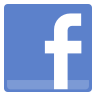 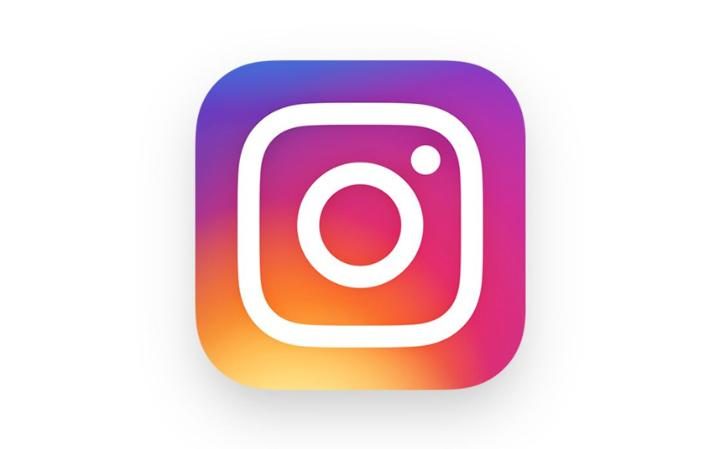 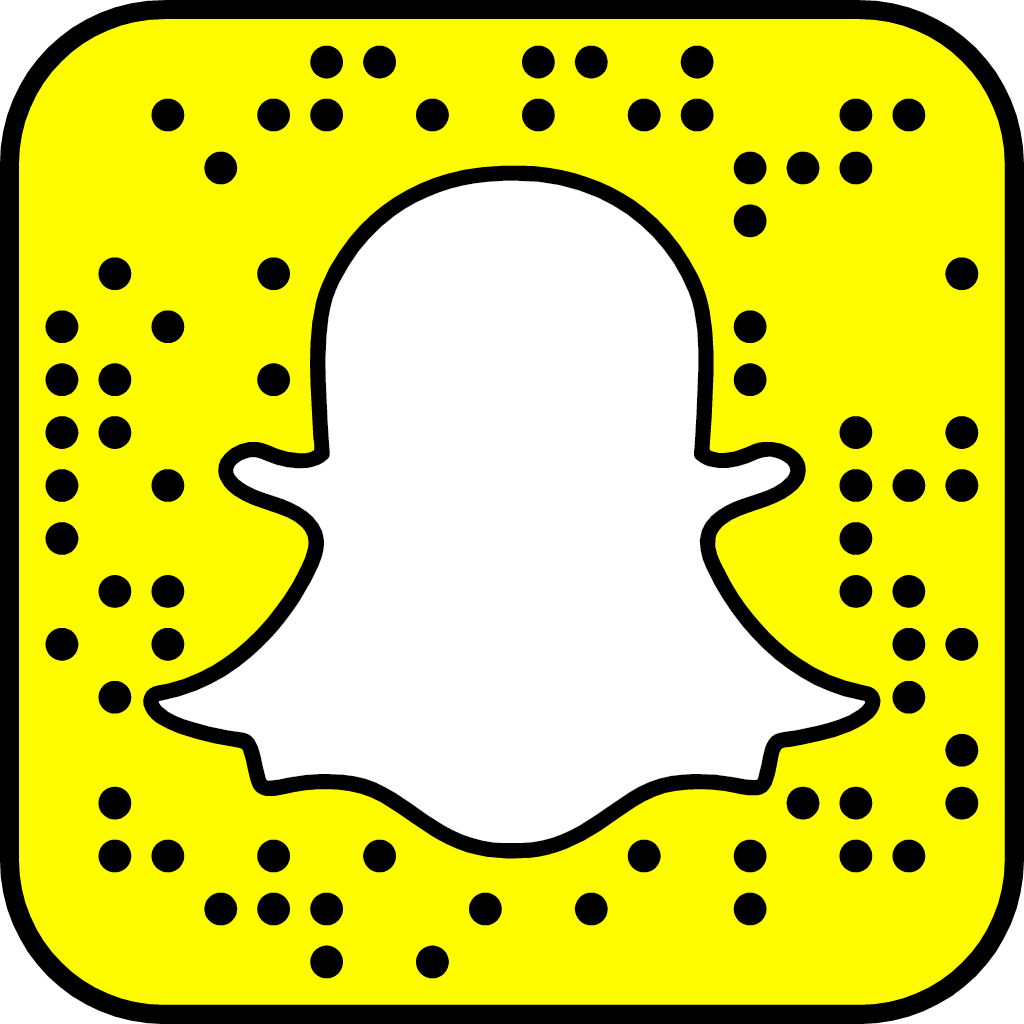 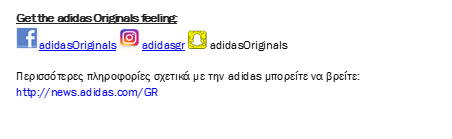 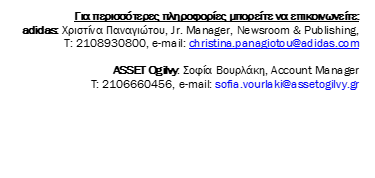 